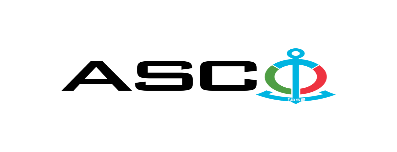 “AZƏRBAYCAN XƏZƏR DƏNİZ GƏMİÇİLİYİ” QAPALI SƏHMDAR CƏMİYYƏTİNİN№ AM038/2022 NÖMRƏLİ 02.03.2021-Cİ il TARİXİNDƏ XƏZƏR DƏNİZ NEFT DONANMASI GƏMİLƏRİ ÜÇÜN MEXANİKİ EHTİYAT HİSSƏLƏRİNİN SATINALINMASI MƏQSƏDİLƏ KEÇİRDİYİAÇIQ MÜSABİQƏNİN QALİBİ HAQQINDA BİLDİRİŞ                                                              “AXDG” QSC-nin Satınalmalar KomitəsiSatınalma müqaviləsinin predmetiXƏZƏR DƏNİZ NEFT DONANMASI GƏMİLƏRİ ÜÇÜN MEXANİKİ EHTİYAT HİSSƏLƏRİNİN SATINALINMASIQalib gəlmiş şirkətin (və ya fiziki şəxsin) adıAtlas Alliance Group MMCMüqavilənin qiyməti39036.00 AZNMalların tədarük şərtləri (İncotresm-2010) və müddəti                                     DDPİş və ya xidmətlərin yerinə yetirilməsi müddəti3  GÜN ƏRZİNDƏ